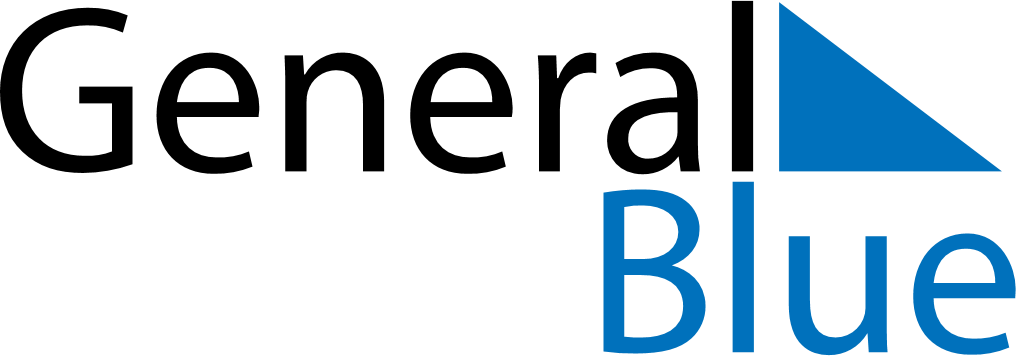 May 2024May 2024May 2024May 2024May 2024May 2024Ulanhot, Inner Mongolia, ChinaUlanhot, Inner Mongolia, ChinaUlanhot, Inner Mongolia, ChinaUlanhot, Inner Mongolia, ChinaUlanhot, Inner Mongolia, ChinaUlanhot, Inner Mongolia, ChinaSunday Monday Tuesday Wednesday Thursday Friday Saturday 1 2 3 4 Sunrise: 4:38 AM Sunset: 6:59 PM Daylight: 14 hours and 21 minutes. Sunrise: 4:36 AM Sunset: 7:00 PM Daylight: 14 hours and 24 minutes. Sunrise: 4:35 AM Sunset: 7:01 PM Daylight: 14 hours and 26 minutes. Sunrise: 4:33 AM Sunset: 7:03 PM Daylight: 14 hours and 29 minutes. 5 6 7 8 9 10 11 Sunrise: 4:32 AM Sunset: 7:04 PM Daylight: 14 hours and 32 minutes. Sunrise: 4:30 AM Sunset: 7:05 PM Daylight: 14 hours and 35 minutes. Sunrise: 4:29 AM Sunset: 7:07 PM Daylight: 14 hours and 37 minutes. Sunrise: 4:27 AM Sunset: 7:08 PM Daylight: 14 hours and 40 minutes. Sunrise: 4:26 AM Sunset: 7:09 PM Daylight: 14 hours and 42 minutes. Sunrise: 4:25 AM Sunset: 7:10 PM Daylight: 14 hours and 45 minutes. Sunrise: 4:24 AM Sunset: 7:12 PM Daylight: 14 hours and 48 minutes. 12 13 14 15 16 17 18 Sunrise: 4:22 AM Sunset: 7:13 PM Daylight: 14 hours and 50 minutes. Sunrise: 4:21 AM Sunset: 7:14 PM Daylight: 14 hours and 53 minutes. Sunrise: 4:20 AM Sunset: 7:15 PM Daylight: 14 hours and 55 minutes. Sunrise: 4:19 AM Sunset: 7:16 PM Daylight: 14 hours and 57 minutes. Sunrise: 4:17 AM Sunset: 7:18 PM Daylight: 15 hours and 0 minutes. Sunrise: 4:16 AM Sunset: 7:19 PM Daylight: 15 hours and 2 minutes. Sunrise: 4:15 AM Sunset: 7:20 PM Daylight: 15 hours and 4 minutes. 19 20 21 22 23 24 25 Sunrise: 4:14 AM Sunset: 7:21 PM Daylight: 15 hours and 7 minutes. Sunrise: 4:13 AM Sunset: 7:22 PM Daylight: 15 hours and 9 minutes. Sunrise: 4:12 AM Sunset: 7:23 PM Daylight: 15 hours and 11 minutes. Sunrise: 4:11 AM Sunset: 7:25 PM Daylight: 15 hours and 13 minutes. Sunrise: 4:10 AM Sunset: 7:26 PM Daylight: 15 hours and 15 minutes. Sunrise: 4:09 AM Sunset: 7:27 PM Daylight: 15 hours and 17 minutes. Sunrise: 4:08 AM Sunset: 7:28 PM Daylight: 15 hours and 19 minutes. 26 27 28 29 30 31 Sunrise: 4:08 AM Sunset: 7:29 PM Daylight: 15 hours and 21 minutes. Sunrise: 4:07 AM Sunset: 7:30 PM Daylight: 15 hours and 22 minutes. Sunrise: 4:06 AM Sunset: 7:31 PM Daylight: 15 hours and 24 minutes. Sunrise: 4:05 AM Sunset: 7:32 PM Daylight: 15 hours and 26 minutes. Sunrise: 4:05 AM Sunset: 7:33 PM Daylight: 15 hours and 27 minutes. Sunrise: 4:04 AM Sunset: 7:34 PM Daylight: 15 hours and 29 minutes. 